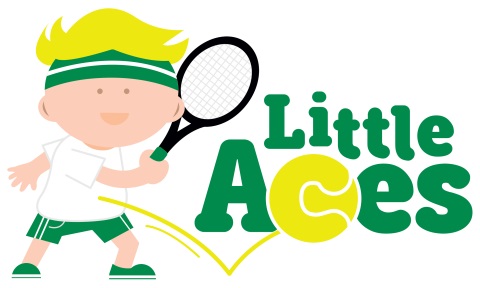 Please complete the registration form asap and email back to emma@littleacestennis.co.ukPlease note that your place will not be confirmed until full payment has been made.  Any questions, please contact Emma 07766 386345 Day of Class:Class Time:Name:Date of Birth:Age at First Lesson:Address:Emergency Contact Name:Emergency Contact Number:Email Address:Does your child suffer from any medical condition requiring treatment? If so please give details:Do you give permission for your child to be photographed for use on promotional materials or the website?                                             Yes/No                                          Please circle